厦门大学大学生青春健康舞台剧大赛报名表扫码入群，了解更多信息：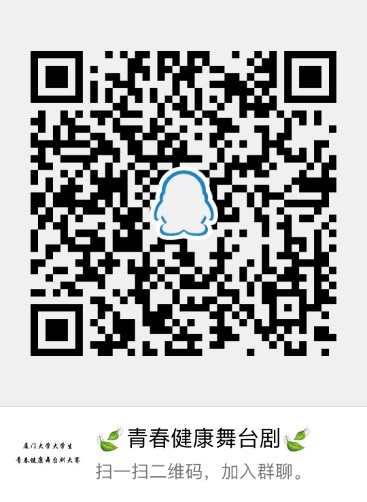 团队负责人信息团队负责人信息团队负责人信息团队负责人信息姓   名性 别学   院年 级联系方式QQ队员信息队员信息队员信息队员信息序号姓  名学  院联系方式